День Неизвестного солдата-новая памятная                                      дата России                     «Имя твое неизвестно.                        Подвиг твой бессмертен».                                                                     Виды   детской   деятельности  :   коммуникативная,  познавательно- историческая ,музыкально-  художественная, игровая.           Цели: познакомить с героическими страницами   истории   нашей   Родины  ,  воспитывать                         чувство патриотизма, развивать речь и обогащать словарный запас ,осуществлять нравственно-                           эстетическое воспитание.             Планируемые результаты: имеет представление о Великой Отечественной войне, кто они неизвестные солдаты, умеет поддерживать беседу, высказывать   свою   точку  зрения ,  выражает                      положительные эмоции, сочувствовать,  отдавать дань памяти всем тем, кто погиб при защите Отечества и чьи имена так и не удалось установить.             Материалы и оборудование: слайд о памятнике  Неизвестному солдату, о памятнике                     «Могила Неизвестного солдата» с Вечным огнем Славы у стен Кремля, аудиозапись песен «Журавли» , «Священная война» .                                Содержание организованной деятельностиВводное слово педагога.Ребята ,  посмотрите , пожалуйста, на экран(на экране слайд  у стен Кремля памятник «Могила Неизвестного солдата» с Вечным огнем Славы.)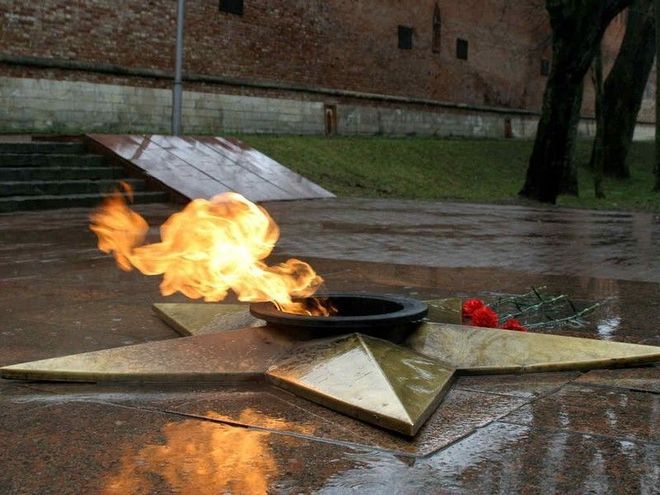 -Что вы видите на экране?-Что вы знаете об этом памятнике?-А в нашем городе есть памятник Неизвестному солдату?                                         3 декабря 1966 года, в 25-ю годовщину разгрома фашистских                             войск   под   Москвой, прах Неизвестного солдата был перенесен из братскойМогилы на 41-м  км  Ленинградского шоссе и торжественно захоронен в Александровском саду в Москве. На  плите,  лежащей  на  могиле  Неизвестного  солдата,Сделана  надпись  «Имя твое неизвестно.                                   Подвиг твой бессмертен».Ребята читают стихотворение «Неизвестный солдат» (автор Ю.Коринец)                                                           1чтец   Ярко звезды горят,                       И в кремлевском саду         Неизвестный солдат         Спит у всех на виду.чтец    Над гранитной плитой                    Вечный свет негасим.             Вся страна сиротой              Наклонилась над ним.                                3   чтец   Он не сдал автомат                                                 И пилотку свою.                                                 Неизвестный солдат                                                 Пал в жестоком бою.чтец   Неизвестный солдат,           Чей-то сын или брат,            Он с войны никогда            Не вернется назад,                                  5 чтец   Ярко звезды горят,                                                И в Кремлевском саду                                                 Неизвестный солдат                                                 Спит у всех на виду. Ребята , а вы знаете, что Вечный огонь привезли из Ленинграда? 8мая 1967 года на месте захоронения открыт   мемориальный   архитектурный   ансамбль «Могила Неизвестного солдата» , созданный по проекту  архитектора . Д .И .Бурдина ,В.А. Климова, Ю. Р. Рабаева и скульптора Н.В. Томского.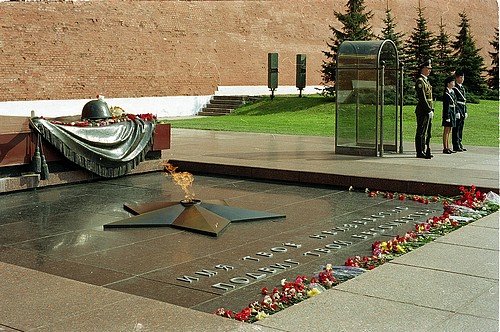                (на экране появляется СЛАЙД «  ВечнЫЙ  огОнЬ ).Надгробную плиту венчает бронзовая композиция в виде солдатской каски и лавровой ветви ,которые лежат на боевом знамени.               В центре мемориала  находится  ниша , где установлена бронзовая звезда с Вечным огнем и нанесена надпись буквами из лабрадорита: «Имя твое неизвестно. Подвиг твой бессмертен».               ( на  экране появляется СЛАЙД « Бронзовая композиция»).Вечный огонь у могилы Неизвестного солдата был зажжен в тот же день от факела с Вечным  огнем , горящим на Марсовом поле в Ленинграде.-Часовой стоит на посту.-Ребята, а где находится пост № 1 в нашей стране?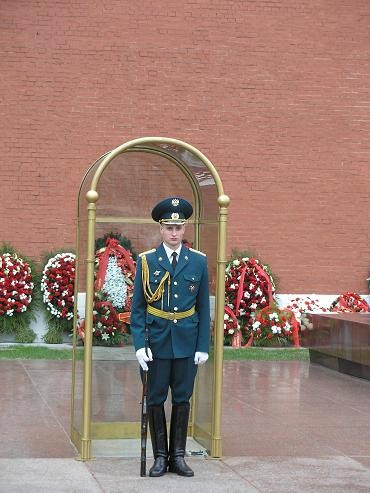 С 12 декабря 1997 года указом президента Россий кой Федерации у Вечного огня на могиле Неизвестного солдата был установлен постоянный пост почетного караула из состава президентского полка. Согласно указу  смена караула на посту происходит ежедневно, каждый час.                             ( ПОКАЗ  НА  ЭКРАНЕ  СЛАЙДА .ПОСТ № 1 ).Оформляем  три  плаката  « Неизвестный солдат» (фотографии, картинки, рисунки  «Неизвестный солдат» ,а затем вывешиваем плакаты на доску. Подводим итогсоставления плаката.                                  Рефлексия.-Рассмотрите плакаты на нашей выставке и выберите самый хороший плакат по теме «Неизвестный солдат».-Что изображено на каждом плакате?-Каким надо быть тебе?  И для чего?         -Обязанность всех людей нашей страны ,помочь тем ,кто занимается поиском неизвестных солдат погибших на войне.